El jurado evaluador: 	C.C.:  	En sesión efectuada en: 	a las 	horas, del día_ 	del mes 	del año  	HACE CONSTAR:Que terminado su análisis, y en cumplimiento del Acuerdo de Opciones de Grado expedido por el Consejo Superior que contempla la evaluación del trabajo realizado, el documento final y la sustentación ante jurado; ha llegado a la conclusión de otorgar elCONCEPTO DE:APROBADA		 NO APROBADA  	Ajustes de forma al documento: Sí (  )  No ( )Al proyecto titulado:  	En la modalidad de opción de grado:  	De autoría de:Nombre del estudiante 	C.C.:  	Nombre del estudiante 	C.C.:  	Bajo la dirección de 	C.C.:  	Adicionalmente y si aplica, de manera respetuosa se solicita al Consejo Académico considerar la opción de grado como:MERITORIA (  )Firma Evaluador 		C.C:	 Nombre Evaluador 	Firma del Director de Programa  	Para constancia se firma en 	, a los 	días del mes de 	del año 	.NOTA:Si el trabajo aplica para MERITORIA, seguir el procedimiento planteado en el Acuerdo 005 de 2015.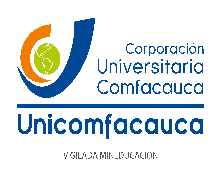 ACTA DE SUSTENTACIÓN DE OPCIÓN DE GRADOFDO-49ACTA DE SUSTENTACIÓN DE OPCIÓN DE GRADOVersión 2ACTA DE SUSTENTACIÓN DE OPCIÓN DE GRADOVigencia:01/08/2021ACTA DE SUSTENTACIÓN DE OPCIÓN DE GRADOPágina 1 de 1